Zestaw podróżny Travel Kit zawiera:

- emulsję nawilżającą Aloe Moistiruzing Lotion (fiolet), opakowanie 50ml
- żel do kąpieli Aloe Bath Gelee, opakowanie  50ml
- żel aloesowo-propolisowy do higieny jamy ustnej Forever Bright Toothgel, 
  opakowanie 30ml
- szampon aloesowy Aloe-Jojoba Shampoo, opakowanie 50ml
- odżywka aloesowa do włosów Aloe-Jojoba Coditioning Rinse, opakowanie 60mlCo może być lepszego od rozpoczęcia podróży z produktami Forever u boku 
i komfortem do jakiego jesteśmy przyzwyczajeni.Produkt dedykowany dla osób przystępujących do firmy Forever i dla osób będących w firmie 
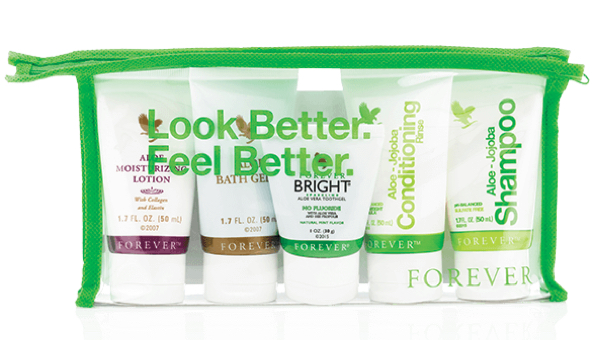 